АДМИНИСТРАЦИЯЗАКРЫТОГО АДМИНИСТРАТИВНО-ТЕРРИТОРИАЛЬНОГО ОБРАЗОВАНИЯ СОЛНЕЧНЫЙПОСТАНОВЛЕНИЕО МУНИЦИПАЛЬНОЙ ПРОГРАММЕ ЗАТО СОЛНЕЧНЫЙ ТВЕРСКОЙ ОБЛАСТИ «ОБЕСПЕЧЕНИЕ ПРАВОПОРЯДКА И БЕЗОПАСНОСТИ НАСЕЛЕНИЯ ЗАТО СОЛНЕЧНЫЙ ТВЕРСКОЙ ОБЛАСТИ» НА 2018 - 2023 ГОДЫВ соответствии со статьей 179 Бюджетного кодекса Российской Федерации и Решением Думы ЗАТО Солнечный от 12.05.2016 № 28-5 «Положение о бюджетном процессе в ЗАТО Солнечный Тверской области», администрация ЗАТО СолнечныйПОСТАНОВЛЯЕТ:Утвердить муниципальную программу ЗАТО Солнечный Тверской области «Обеспечение правопорядка и безопасности населения ЗАТО Солнечный Тверской области» на 2018 - 2023 годы (прилагается).Определить главным администратором и администратором муниципальной программы «Обеспечение правопорядка и безопасности населения ЗАТО Солнечный Тверской области» на 2018 - 2023 годы администрацию ЗАТО Солнечный.Настоящее Постановление вступает в силу с даты подписания, распространяет свое действия на правоотношения, возникшие с 01.01.2018г., и подлежит официальному опубликованию и размещению на сайте администрации ЗАТО Солнечный.И. о. главы администрации ЗАТО Солнечный                                                 М.А. РузьяноваПриложениек постановлению администрацииЗАТО Солнечныйот 27.03.2018г. № 73Муниципальная программа ЗАТО Солнечный«Обеспечение правопорядка и безопасности населения ЗАТО Солнечный Тверской области» на 2018 - 2023 годыЗАТО Солнечный2018 годПаспортмуниципальной программы ЗАТО Солнечный«Обеспечение правопорядка и безопасности населения ЗАТО Солнечный Тверской области» на 2018 - 2023 годыРаздел IОбщая характеристика сферы реализации Муниципальной программы1. Программа направлена на повышение безопасности жизнедеятельности населения ЗАТО Солнечный Тверской области2. Территория ЗАТО Солнечный имеет изолированное географическое расположение, постоянно проживающих граждан около 2000, охрана общественного порядка и общественной безопасности возложена на Солнечный пункт полиции МО МВД России по ЗАТО Озерный и Солнечный при штатной численности 4 сотрудника. 1 сотрудник с исполнением обязанностей по линии работы подразделений ГИБДД.3.  Криминогенная обстановка в ЗАТО Солнечный характеризуется снижением количества зарегистрированных преступлений: 2015г. – 2, 2016г. – 5, 2017г. – 1. По итогам 2017 года 1/1 лиц от общего числа лиц, совершивших преступления, совершали их ранее. Тяжких и особо тяжких преступлений за последние три года зарегистрировано 1. К административной ответственности в 2017 году привлечено 48 граждан из них за нарушение правил дорожного движения на автомобильных дорогах общего пользования местного значения третьего класса 27 граждан, из них 1 за ДТП.4. Вопросы обеспечения противопожарной безопасности на территории ЗАТО Солнечный в соответствии с Законом Российской Федерации «О закрытом административно-территориальном образовании» находятся в ведении федеральных органов государственной власти. 5. Для ЗАТО Солнечный характерны опасные гидрометеорологические явления (сильные осадки в виде дождей и снегопадов, сильный мороз, шторм), а также опасные процессы биогенного характера (пожары в природных системах). Опасные природные явления представляют собой потенциальный источник угроз и рисков жизнедеятельности человека и хозяйственному потенциалу региона.За последние три года наблюдается невысокое количество чрезвычайных ситуаций. Погибшие и пострадавшие в результате чрезвычайных ситуаций на территории ЗАТО Солнечный отсутствуют. 6. Преступления в сфере незаконного оборота наркотических средств и психотропных веществ не зарегистрированы. Случаи заболевания наркоманией отсутствуют.7. Проблемы распространения терроризма и экстремизма становятся одними из ключевых факторов, угрожающих государственной целостности, и ведут к нестабильности в обществе. Преступлений экстремистской направленности на территории ЗАТО Солнечный не зафиксировано.В связи с расположенным на территории ЗАТО Солнечный градообразующим предприятием, для которого в целях обеспечения обороны страны и безопасности государства установлен особый режим безопасного функционирования и охраны государственной тайны, остро встает вопрос о защите территории от терроризма.8. Основными направлениями муниципальной политики в сфере реализации муниципальной программы являются:а) повышение правопорядка и общественной безопасности;б) повышение безопасности дорожного движения;в) снижение рисков и смягчение последствий чрезвычайных ситуаций межмуниципального и регионального характера;г) повышение пожарной безопасности;д) противодействие незаконному распространению и немедицинскому потреблению наркотиков;е) повышение безопасности населения от угроз терроризма и экстремизма.9. Целью Муниципальной программы является повышение безопасности жизнедеятельности населения на территории ЗАТО Солнечный Тверской области.10. Показателями, характеризующими достижение цели, являются:а) показатель 1 «Общее количество преступлений, зарегистрированных на территории ЗАТО Солнечный».10. Значения показателей цели Муниципальной программы по годам ее реализации представлены в приложении 1 к настоящей Муниципальной программе.11. Реализация Муниципальной программы достигается посредством выполнения следующих подпрограмм:а) подпрограмма 1 «Комплексная профилактика правонарушений»;б) подпрограмма 2 «Обеспечение безопасности дорожного движения на территории ЗАТО Солнечный»;в) подпрограмма 3 «Повышение безопасности населения ЗАТО Солнечный».12. Объем бюджетных ассигнований, выделяемый на реализацию муниципальной программы, по годам его реализации указан по каждой подпрограмме, по каждой задаче подпрограммы, по каждому мероприятию подпрограммы, по обеспечивающей подпрограмме в разрезе кодов бюджетной классификации в характеристике муниципальной программы. Характеристика муниципальной программы приведена в приложении 1 к настоящей муниципальной программе.Раздел IIМеханизм управления и мониторинга реализации Муниципальной программы13. Управление реализацией Муниципальной программы предусматривает:а) соответствующее распределение работы по реализации муниципальной программы между ответственными исполнителями главного администратора муниципальной программы и (или) администратора (администраторов) муниципальной программы;б) оперативное принятие решений, обеспечение согласованности взаимодействия исполнителей главного администратора муниципальной программы и (или) администратора (администраторов) муниципальной программы при реализации муниципальной программы;в) учет, контроль и анализ реализации муниципальной программы.14. Главный администратор (администратор) муниципальной программы самостоятельно определяет формы и методы управления реализацией муниципальной программы.15. В срок до 15 января главный администратор (администратор) муниципальной программы осуществляет разработку ежегодного плана реализации муниципальной программы.           16. Мониторинг реализации муниципальной программы в течение всего периода ее реализации осуществляют главный администратор муниципальной программы и (или) администратор (администраторы) муниципальной программы.           17. Мониторинг реализации муниципальной программы предусматривает:а) формирование и согласование отчета о реализации муниципальной программы за отчетный финансовый год;б) формирование и утверждение сводного годового доклада о ходе реализации и об оценке эффективности муниципальных программ.         18. Администратор Муниципальной программы формирует отчет о реализации Муниципальной программы Тверской области за отчетный финансовый год по форме согласно приложению 4 к постановлению администрации ЗАТО Солнечный от 01.09.2014 № 121 «О Порядке принятия решений о разработке муниципальных программ, формирования, реализации и проведения оценки эффективности реализации муниципальных программ ЗАТО Солнечный Тверской области» (далее – Порядок).          19. К отчету о реализации Муниципальной программы за отчетный финансовый год прилагается пояснительная записка, которая должна содержать:а) оценку фактического использования финансовых ресурсов и достигнутых показателей муниципальной программы с указанием причин их отклонения от запланированных значений за отчетный финансовый год;б) оценку возможности использования запланированных финансовых ресурсов и достижения запланированных значений показателей муниципальной программы до окончания срока ее реализации;в) результаты деятельности главного администратора (администратора) муниципальной программы и администраторов муниципальной программы по управлению реализацией муниципальной программы и предложения по совершенствованию управления реализацией муниципальной программой;г) оценку эффективности реализации муниципальной программы за отчетный финансовый год, определенную в соответствии с требованиями раздела V  Порядка.         20. В срок до 15 марта года, следующего за отчетным годом, главный администратор (администратор) муниципальной программы представляет отчет о реализации муниципальной программы за отчетный финансовый год на экспертизу в финансовый отдел администрации ЗАТО Солнечный.21. Финансовый отдел администрации ЗАТО Солнечный проводит экспертизу отчета о реализации муниципальной программы за отчетный финансовый год на предмет:а) обоснованности оценки фактического использования финансовых ресурсов муниципальной программы за отчетный финансовый год;б) обоснованности оценки возможности использования запланированных финансовых ресурсов муниципальной программы до окончания срока ее реализации.в) на предмет обоснованности оценки эффективности реализации муниципальной программы за отчетный финансовый год.22. Главный администратор (администратор) муниципальной программы дорабатывает отчет о реализации муниципальной программы за отчетный финансовый год с учетом экспертного заключения.23. Оценка эффективности реализации муниципальной программы осуществляется главным администратором (администратором) муниципальной программы в соответствии с Методикой оценки эффективности реализации муниципальной программы (приложение 5 к  Порядку).24. Оценка эффективности реализации муниципальной программы осуществляется с помощью следующих критериев:а) критерий эффективности реализации муниципальной программы в отчетном периоде;б) индекс освоения бюджетных средств, выделенных на реализацию муниципальной программы в отчетном периоде.в) индекс достижения плановых значений показателей муниципальной программы в отчетном периоде.Раздел IIIАнализ рисков реализации Муниципальной программы и меры по управлению рисками25. В процессе реализации Муниципальной программы могут проявиться внешние и внутренние риски.26. К внешним рискам относятся:а) макроэкономические риски, которые возникают вследствие снижения темпов роста валового внутреннего продукта и уровня инвестиционной активности, а также высокой инфляции, что обуславливает увеличение объема необходимых финансовых средств для реализации мероприятий за счет увеличения стоимости работ и оборудования;б) законодательные риски, которые возникают вследствие несовершенства, отсутствия или изменения правовых актов, а также их несогласованности, что обуславливает неправомерность выполнения мероприятий или нецелевое использование финансовых средств;в) техногенные и экологические риски, которые возникают вследствие катастроф с медико-социальными последствиями, что обуславливает перераспределение в установленном порядке объема необходимых финансовых средств для реализации мероприятий за счет их направления на ликвидацию последствий катастроф.27. К внутренним рискам относятся:а) риск пассивного сопротивления распространению и использованию результатов выполнения мероприятий и отсутствие необходимой мотивации. В целях минимизации этого риска предполагается проведение ежемесячных рабочих совещаний по решению задач текущего выполнения мероприятий;б) риск не достижения запланированных результатов. Этот риск минимизируется путем полного раскрытия для общества результатов реализации Муниципальной программы, а также усиления личной ответственности сотрудников за достижение запланированных результатов их выполнения;в) недостаточный уровень профессионального менеджмента. С целью минимизации этого риска предусматривается повышение квалификации управленческих кадров.Приложение № 1к муниципальной программе ЗАТО Солнечный«Обеспечение правопорядка и безопасности населенияЗАТО Солнечный Тверской области» на 2018-2023 годыХарактеристика муниципальной программы ЗАТО Солнечный Тверской области«Обеспечение правопорядка и безопасности населения ЗАТО Солнечный Тверской области»на 2018-2023 годыПринятые сокращенияПрограмма - муниципальная программа ЗАТО Солнечный;Подпрограмма - подпрограмма муниципальной программы ЗАТО СолнечныйКод администратора программы - 00127.03.2018г.ЗАТО Солнечный№ 73Наименование программы Муниципальная программа ЗАТО Солнечный«Обеспечение правопорядка и безопасности населения ЗАТО Солнечный Тверской области» на 2018 - 2023 годы (далее – Муниципальная программа)Администратор программы Администрация ЗАТО СолнечныйСрок реализации2018 - 2023 годыЦели программыПовышение безопасности жизнедеятельности населения на территории ЗАТО Солнечный Тверской областиПодпрограммы подпрограмма 1 «Комплексная профилактика правонарушений»;подпрограмма 2 «Обеспечение безопасности дорожного движения на территории ЗАТО Солнечный»;подпрограмма 3 «Повышение безопасности населения ЗАТО Солнечный»Ожидаемые результаты реализации программы1. Снижение по итогам 2023 года количества преступлений, зарегистрированных на территории ЗАТО Солнечный, на 25 %;2. Поддержание индивидуального риска населения ЗАТО Солнечный до 2023 года на уровне показателей 2017 годаОбъемы и источники финансирования программы по годам ее реализации в разрезе подпрограммОбщий объем финансирования Муниципальной программы на 2018-2023 годы составляет 1 226,82 тыс. рублей, в том числе по годам ее реализации:2018 год – 204,47 тыс. руб.2019 год – 204,47 тыс. руб.2020 год – 204,47 тыс. руб.2021 год – 204,47 тыс. руб.2022 год – 204,47 тыс. руб.2023 год – 204,47 тыс. руб.Коды бюджетной классификацииКоды бюджетной классификацииКоды бюджетной классификацииКоды бюджетной классификацииКоды бюджетной классификацииКоды бюджетной классификацииКоды бюджетной классификацииКоды бюджетной классификацииКоды бюджетной классификацииКоды бюджетной классификацииКоды бюджетной классификацииКоды бюджетной классификацииКоды бюджетной классификацииКоды бюджетной классификацииЦели программы, подпрограммы, задачи подпрограммы, мероприятия (административные мероприятия) подпрограммы и их показателиЕд.изм.Годы реализации программыГоды реализации программыГоды реализации программыГоды реализации программыГоды реализации программыГоды реализации программыЦелевое (суммарное) значение показателяЦелевое (суммарное) значение показателяразделразделподразделподразделКлассификация целевой статьи расхода бюджетаКлассификация целевой статьи расхода бюджетаКлассификация целевой статьи расхода бюджетаКлассификация целевой статьи расхода бюджетаКлассификация целевой статьи расхода бюджетаКлассификация целевой статьи расхода бюджетаКлассификация целевой статьи расхода бюджетаКлассификация целевой статьи расхода бюджетаКлассификация целевой статьи расхода бюджетаКлассификация целевой статьи расхода бюджетаЦели программы, подпрограммы, задачи подпрограммы, мероприятия (административные мероприятия) подпрограммы и их показателиЕд.изм.201820192020202120222023значениеГод достижения123456789101112131415161718192021222324Программа , всего тыс. руб.204,47204,47204,47204,47204,47204,471 226,822023Цель программы  "Повышение безопасности жизнедеятельности населения на территории ЗАТО Солнечный Тверской области"-Показатель  1  «Общее количество преступлений, зарегистрированных на территории ЗАТО Солнечный»единиц555555302023Подпрограмма  1 «Комплексная профилактика правонарушений»тыс. руб.000000ххЗадача 1 «Организация взаимодействия администрации ЗАТО Солнечный и правоохранительных органов в работе по предупреждению правонарушений»тыс. руб.000000ххПоказатель  1 «Количество административных протоколов, поступивших в административную комиссию при администрации ЗАТО Солнечный на рассмотрение/ из них ПП МО МВД»;единиц/единиц6/16/16/16/16/16/136/62023Показатель 2 «Количество административных правонарушений, выявленных ДНД ЗАТО Солнечный совместно с Межмуниципальным отделом МВД Российской Федерации по ЗАТО Озерный и Солнечный Тверской области».единиц000000ххПоказатель 3 «Степень участия правоохранительных органов в обеспечении общественного порядка при проведении массовых мероприятий, о которых была уведомлена администрация ЗАТО».%100100100100100100х2023Административное мероприятие 1.01 «Комплексная профилактика правонарушений».да/нетдадададададах2023Показатель 1 «Количество выявленных административных правонарушений»единиц4038363432302102023Административное мероприятие 1.02 «Организация работы административной комиссии при администрации ЗАТО».да/нетдадададададах2023Показатель 1    «Количество административных протоколов, поступивших в административную комиссию при администрации ЗАТО Солнечный на рассмотрение/ из них из ПП МО МВД России по ЗАТО Озерный и Солнечный»единиц/единиц6/16/16/16/16/16/136/62023Административное мероприятие 1.03 «Проведение рейдов по выявлению и пресечению правонарушений на объектах потребительского рынка, пресечению несанкционированной торговли и правонарушений в сфере благоустройства». да/нетдадададададах2023Показатель 1 "Количество проведенных рейдов"единиц11111162023Административное мероприятие 1.04 «Своевременное информирование правоохранительных органов о проведении на территории ЗАТО общественно-политических, культурных, спортивных и иных мероприятий с массовым пребыванием граждан и взаимодействие по вопросам обеспечения общественного порядка и личной безопасности граждан при проведении данных мероприятий». да/нетдадададададах2023Показатель 1"Доля массовых мероприятий о проведении которых проинформированы правоохранительные органы"%100100100100100100х2023Административное мероприятие 1.05 «Оказание поддержки гражданам и их объединениям, участвующим в охране общественного порядка, создание условий для деятельности народной дружины (ДНД) ЗАТО Солнечный».да/нетдадададададах2023Показатель 1 "Количество часов, отработанных членами ДНД по охране общественного порядка"часов000000хПоказатель 2 "Количество выявленных членами ДНД правонарушений"единиц000000хМероприятие 1.06 «Материальное поощрение сотрудников правоохранительных органов, народных дружинников и граждан».тыс. руб.000000хПоказатель 1 "Количество лиц, поощренных материально"единиц000000хАдминистративное мероприятие 1.07 «Информирование населения ЗАТО о рекомендациях сотрудников полиции по мерам правомерной защиты от преступных посягательств». да/нетдадададададах2023Показатель 1 "Количество информации, подготовленной для размещения на официальном сайте администрации ЗАТО Солнечный, в СМИ"единиц444444242023Задача 2 «Участие в профилактике терроризма и экстремизма» Показатель 1 «Количество проведенных заседаний антитеррористической комиссии»единиц544444252023Показатель 2 «Количество проведенных профилактических мероприятий в общеобразовательных учреждениях, на объектах культуры, транспорта, потребительского рынка»единиц666666362023Административное мероприятие 2.01 «Организация деятельности антитеррористической комиссии администрации ЗАТО Солнечный». да/нетдадададададах2023Показатель 1   "Количество проведенных заседанийединиц544444252023Административное мероприятие 2.02 «Проведение профилактической работы по повышению антитеррористической защищенности и безопасности функционирования муниципальных учреждений».да/нетдадададададах2023Показатель 1  "Количество общеобразовательных учреждений, в которых проводилась профилактическая работа"единиц11111112023Показатель 2  "Количество учреждений культуры, спорта и молодежной политики, в которых проводилась профилактическая работа"единиц33333332023Административное мероприятие 2.03 «Обеспечение работы по повышению антитеррористической защищенности и безопасности проведения культурных, спортивных и иных мероприятий с массовым пребыванием граждан»да/нетдадададададах2023Показатель  1 "Доля мероприятий с принятием мер по антитеррористической защищенности"%100100100100100100х2023Административное мероприятие 2.04 «Проведение профилактической работы по формированию у учащихся, подростков и молодежи негативного отношения  к экстремистским проявлениям, недопущению вовлечения их в незаконную деятельность религиозных сект и экстремистских организаций, пропаганде идей межнациональной терпимости, дружбы, добрососедства и взаимного уважения, воспитания толерантности в подростковой среде»да/нетдадададададах2023Показатель 1 "Количество мероприятий, проведенных в муниципальных общеобразовательных учреждениях"единиц333333182023Показатель 2 "Количество мероприятий, проведенных в муниципальных учреждения культуры"единиц222222122023Административное мероприятие 2.05 «Размещение на официальном сайте администрации ЗАТО Солнечный и распространение в СМИ информации о действиях граждан при угрозе (совершении) террористических актов в местах массового пребывания населения, захвате заложников». да/нетдадададададах2023Показатель 1 "Количество информации, подготовленной для размещения на официальном сайте администрации ЗАТО Солнечный"единиц222222212023Задача 3  «Профилактика правонарушений, связанных со злоупотреблением наркотиками» хПоказатель 1 «Количество проведенных профилактических мероприятий в общеобразовательных учреждениях города, в муниципальных учреждениях культуры»единиц2525252525251502023Показатель 2 «Количество проведенных заседаний антинаркотической комиссии при администрации ЗАТО»единиц444444242023Административное мероприятие 3.01 «Организация работы антинаркотической комиссии при администрации ЗАТО Солнечный». да/нетдадададададах2023Показатель 1  «Количество проведенных заседаний»единиц444444242023Административное мероприятие 3.02 «Проведение мероприятий по профилактике злоупотребления наркотиками, пьянством, алкоголизмом и табакокурением». да/нетдадададададах2023Показатель 1  «Количество мероприятий, проведенных в общеобразовательных учреждениях»единиц2020202020201202023Показатель 2 "Количество мероприятий, проведенных в муниципальных учреждения культуры"единиц44444424202326Административное мероприятие 3.03 «Проведение мероприятий по пропаганде здорового образа жизни».да/нетдадададададах2023Показатель 1 "Количество проведенных мероприятий"единиц2626262626261562023Задача 4  «Профилактика правонарушений несовершеннолетних и молодежи».х Показатель 1 «Количество проведенных заседаний комиссии по делам несовершеннолетних и защите их прав».единиц161616161616962023Показатель 2 задачи «Количество проведенных мероприятий профилактической направленности».единиц151515151515902023Административное  мероприятие  4.01 «Организация работы  комиссии по делам несовершеннолетних и защите их прав».да/нетдадададададах2023Показатель 1  «Количество проведенных заседаний»единиц161616161616962023Административное мероприятие 4.02 «Проведение в муниципальных общеобразовательных учреждениях мероприятий с привлечением представителей правоохранительных органов и других специалистов по проблемам профилактики правонарушений несовершеннолетних».да/нетдадададададах2023Показатель 1 «Количество проведенных мероприятий"единиц151515151515902023Административное мероприятие 4.03 «Организация досуга учащихся - посещение спортивных секций, кружков».да/нетдадададададах2023Показатель 1. «Общее количество человек, посещающих секции, кружки»единиц1301301301301301307802023Административное  мероприятие  4.04 «Проведение в муниципальных общеобразовательных учреждениях мероприятий по осуществлению школьниками предпрофильной подготовки»да/нетдадададададах2023Показатель 1 «Количество проведенных мероприятий"единиц666666362023130Административное мероприятие 4.05 «Организация профилактической работы с несовершеннолетними, состоящими на учете в комиссиях по делам несовершеннолетних и защите их прав».да/нетдадададададах2023Показатель 1 "Количество проведенных профилактических мероприятий с несовершеннолетними"единиц151515151515902023Административное мероприятие 4.06 «Проведение рейдовой работы по выявлению несовершеннолетних, склонных к употреблению спиртных напитков, проведение с ними профилактической работы, направленной на их привлечение к здоровому образу жизни, активному занятию спортом и творчеством, создание условий, способствующих снижению употребления алкоголя»да/нетдадададададах2023Показатель 1 «Количество проведенных мероприятий"единиц121212121212722023Административное мероприятие 4.07 «Проведение мероприятий по обеспечению трудовой занятости несовершеннолетних в каникулярное время».да/нетдадададададах2023Показатель 1 "Количество человек, занятых трудом"единиц2525252525251502023Административное мероприятие 4.08 «Проведение профилактической работы с несовершеннолетними в возрасте от 7 до 18 лет, не посещающими или систематически пропускающими занятия в муниципальных общеобразовательных учреждениях без уважительной причины».да/нетдадададададах2023Показатель 1 «Количество проведенных мероприятий""единиц888888482023Подпрограмма 2 «Обеспечение безопасности дорожного движения на территорииЗАТО Солнечный»Тыс. руб.000000ххЗадача 1 «Повышение безопасности дорожного движения на территории ЗАТО Солнечный»Тыс. руб.000000ххПоказатель 1 Количество дорожно-транспортных происшествий с пострадавшими на территории ЗАТО Солнечныйединиц10000012018Мероприятие 1.01 Организация дорожного движенияТыс. руб.000000ххАдминистративное мероприятие 1.02 «Организация сотрудничества и взаимодействия между органами местного самоуправления ЗАТО Солнечный и подразделений органов внутренних дел УВД России по Тверской области по обеспечению безопасности дорожного движения на автодорогах, ЗАТО Солнечный»Да/нетдадададададах2023Административное мероприятие 1.03 «Организация деятельности комиссии по безопасности дорожного движения ЗАТО Солнечный»Да/нетдадададададах2023Задача 2 «Профилактика дорожно-транспортных происшествий на территории ЗАТО Солнечный»хПоказатель 1 Количество мероприятий проведенных совместно с сотрудниками органов внутренних дел по формированию законопослушного поведения и негативного отношения граждан к правонарушениям в сфере дорожного движенияединиц555555302023Показатель 2 Количество публикаций в средствах массовой информации на территории ЗАТО Солнечный информационных материалов формирующих законопослушное поведение и негативное отношение участников дорожного движения к правонарушениям в сфере дорожного движенияединиц333333182023Показатель 3 Количество выявленных административных правонарушений (Глава 12 Кодекса об административных правонарушениях).единиц2523211917151202023Административное мероприятие 2.01 «Проведение мероприятий по профилактике безопасности и формированию законопослушного поведения и негативного отношения к правонарушениям в сфере дорожного движения среди несовершеннолетних участников дорожного движения»единиц555555302023Административное мероприятие 2.02 «Размещение в средствах массовой информации на территории ЗАТО Солнечный информационных материалов формирующих законопослушное поведение и негативное отношение участников дорожного движения к правонарушениям в сфере дорожного движения»Да/нетдадададададах2023Подпрограмма 3 «Повышение безопасности населения ЗАТО Солнечный»Тыс.  руб.204,47204,47204,47204,47204,47204,471 226,822023Задача  1  «Организация защиты населения и территории ЗАТО Солнечный от чрезвычайных ситуаций природного и техногенного характера» тыс. руб.204,47204,47204,47204,47204,47204,471 226,822023Показатель 1 «Количество разработанных планов основных мероприятий в области гражданской обороны, предупреждения и ликвидации чрезвычайных ситуаций»единиц11111112023Административное  мероприятие   1.01 «Организация сотрудничества и взаимодействия между органами местного самоуправления Осташковского городского округа и ЗАТО Солнечный по обеспечению функционирования МКУ «Единая дежурно-диспетчерская служба МО «Осташковский район»да/нетдадададададах2023Мероприятие 1.02 «Обеспечение функционирования Единой дежурно-диспетчерской службы»тыс. руб.204,47204,47204,47204,47204,47204,471 226,822023Административное  мероприятие  1.03 «Организация деятельности комиссии по предупреждению и ликвидации ЧС и обеспечению пожарной безопасности»да/нетдадададададах2023Показатель 1 "Количество проведенных заседаний"единиц544444252023Задача 2 «Организация мероприятий по обеспечению безопасности людей на водных объектах ЗАТО Солнечный, пожарной безопасности»  хПоказатель 1 «Число пострадавших на водных объектах»единиц00000002023Показатель 2  «Количество добровольных пожарных, принимавших участие в тушении пожаров».единиц888888482023Административное мероприятие 2.01 «Проведение мероприятий по профилактике безопасности на водных объектах и пожарной безопасности». да/нетдадададададах2023Показатель1 "Количество мероприятий, проведенных в общеобразовательных учреждениях"единиц333333182023Показатель 2 "Количество мероприятий, проведенных в муниципальных учреждения культуры"единиц222222122023Административное мероприятие 2.02 «Размещение на официальном сайте администрации ЗАТО Солнечный и распространение в СМИ информации о поведении граждан при нахождении на водных объектах, о действиях при угрозе пожара». да/нетдадададададах2023Показатель 1 "Количество информации, подготовленной для размещения на официальном сайте администрации ЗАТО Солнечный"единиц444444242023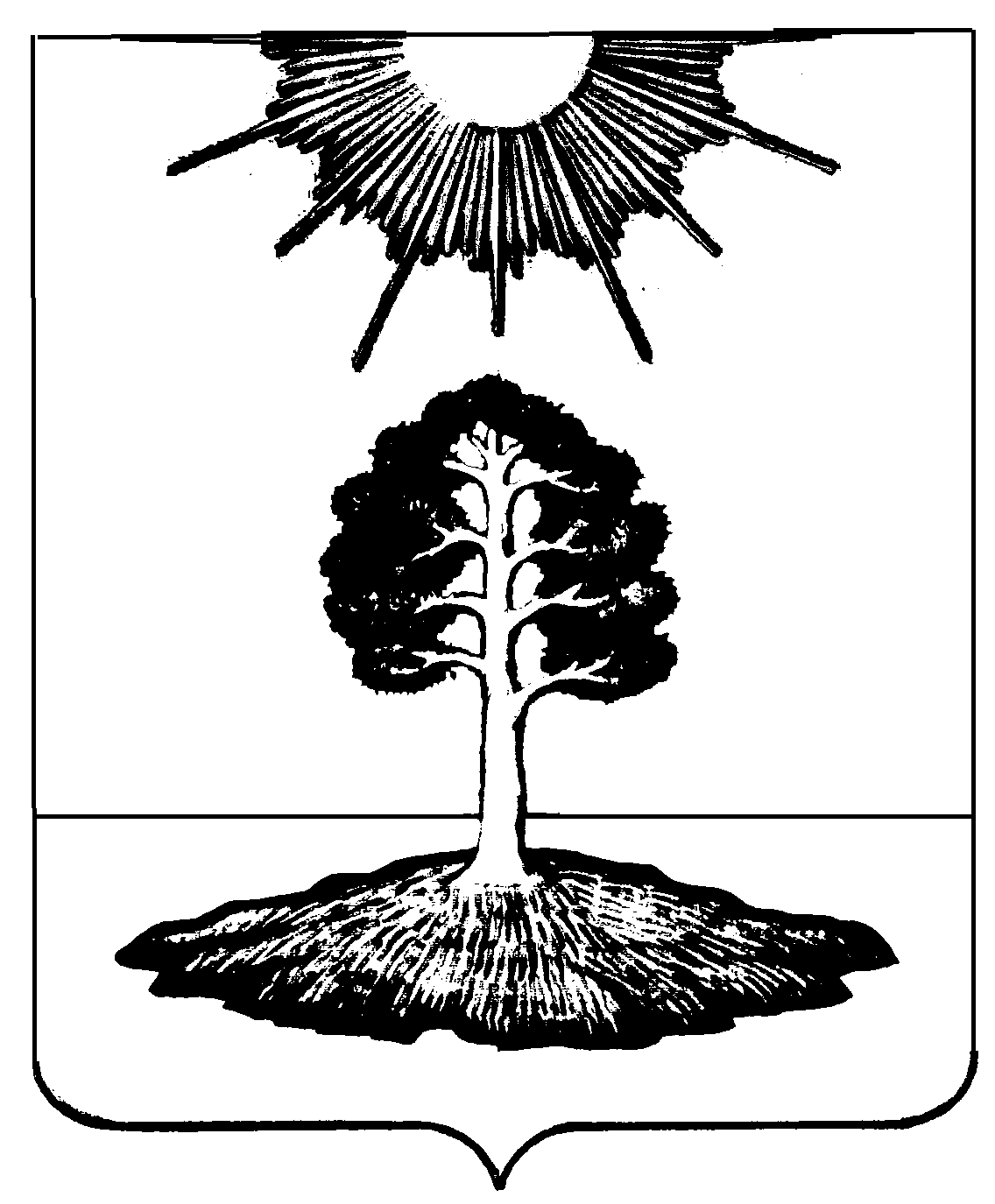 